Data on New Freshman
1. NSSE: How does UNI rate with our cohort institutions related to the three advising questions below?  See table below.
FoE Student Survey:  How do freshmen who are White/Non Hispanic, provisionally admitted, honors, and protected classes rate advising according to the four advising related items listed? I can do protected classes, but not provisionally admitted or honors with the FoE survey data.

2.  Could the student satisfaction areas in the three NSSE advising items be broken out into two categories: Caucasion and Black/Asian Pacific/ Hispanic/Native American?  Yes, see table below.
Do you think it is sufficient to group into only two areas?   Yes, I have seen it done this way on various reports.
Do you think we should include athletes?  I have included the data and you can decide if you want to use it or not after you look at it!  It is pretty interesting, I think. 
Was no satisfaction survey done in 2007? Correct, after 2006 it has been done every other year.
I didn't use the mean with no opinion.  Should I have?  It would have been higher. I sometimes take no opinion out and think it is effective, just always be sure to note that they are removed when you reference the data.

3.  Is there a report that lists the gpa of entering freshmen after their first semester?  See attached PDF 1

4.  Do you know if a student profile was created in 2000 & 2001?  I would like the ACT Scores of the entering classes for those years.  We did not do a Student Profile in 2000 and 2001.I want to compare:
 ACT Scores of the entering classes We have ACT information by college below.  GPA at the end of the first semester (We have those classified as freshmen, but that could include anyone under 30 hours) See attached PDF 1
persistence See attached PDF 2
time to graduation See attached PDF 2

5.  Do you know where I should look to find a comparison of UNI's persistence rates to our comparable institutions? 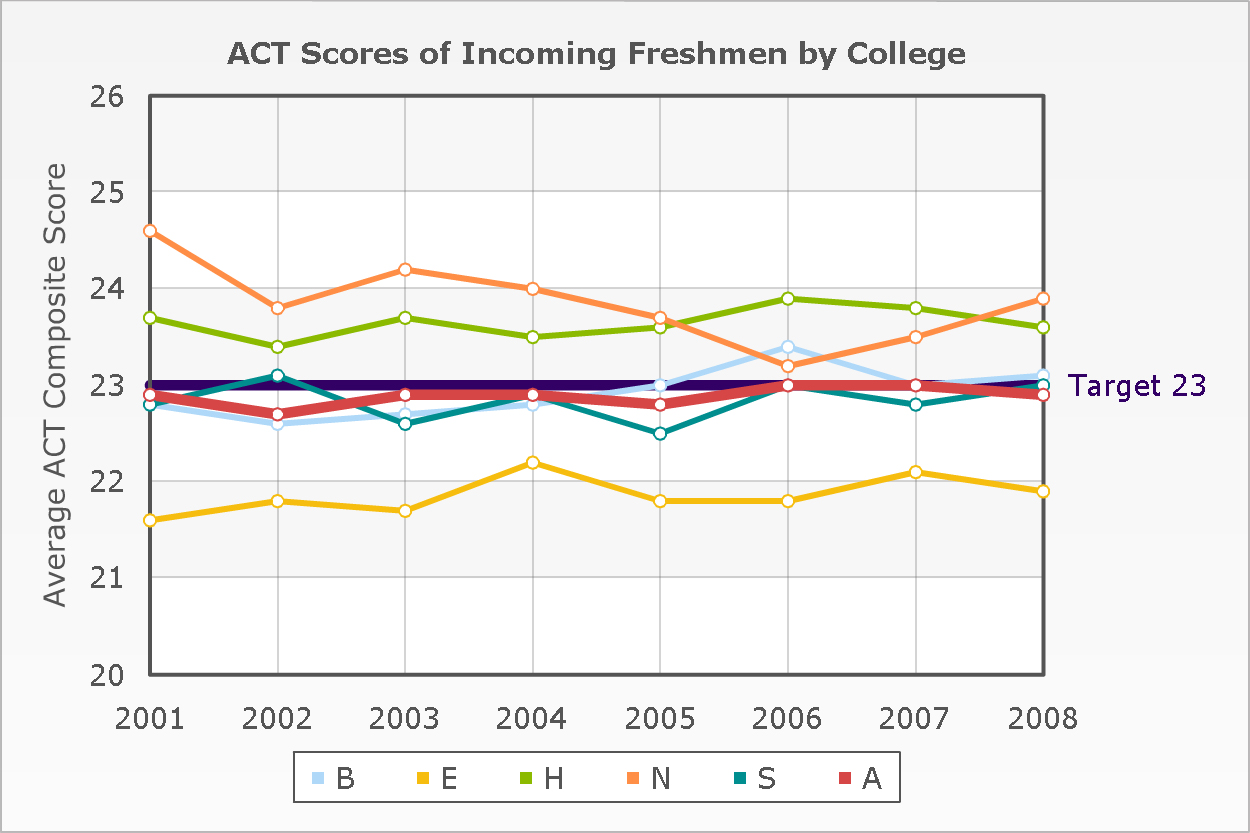 

The blank cells in the charts below indicate the areas I don't have information for.

Student Attitudes Toward AdvisingNSSE Data: Foundations of Excellence Student Survey Data: 
UNI  Student Climate Survey 2001-02/ Student Satisfaction Survey 2003-08/I am not sure if you have seen the website that Shashi created for the academic program review or not, but it may contain other information that might help you out.  The site is at : http://www.ir.uni.edu/apptaskforce/ with excellence for the password.Full-time retention rateFull-time retention rateFull-time retention rateFull-time retention rateFull-time retention rate20032004200520062007Northern 6970697271California State University-FresnoBlank848682818384858483706866676980818082827778777676University of Minnesota-Duluth7476757675 of  at 7577777676Ohio University-Main Campus83828180787574757674University of Wisconsin-Eau ClaireBlank79838282Graduation rate - Bachelor's degree within 6 years, total populationGraduation rate - Bachelor's degree within 6 years, total populationGraduation rate - Bachelor's degree within 6 years, total populationGraduation rate - Bachelor's degree within 6 years, total population2004200520062007Northern 50484748California State University-Fresno4643464862636465403941416465676555555757University of Minnesota-Duluth46485150 of  at 50515250Ohio University-Main Campus7071717040434544University of Wisconsin-Eau Claire57595960NSSE  ItemFreshmenSeniorsCohort Institutions (NSSE 2007 data)1 o. Talked about career plans with a faculty member or advisor.16%  often or very often talked about career plans.35% often or very often talked about career plansFR (28%)SR (38%)10 b.  The extent UNI provides the support needed to help succeed academically78% report receiving very much or quite a bit of support 75 % report receiving very much or quite a bit of supportFR (70%)SR (67%)12.  Evaluate the quality of academic advising received at UNI82%  report excellent or good69 % report excellent or goodFR (71%)SR (64%)NSSE  ItemAthletesWhiteNon-White1 o. Talked about career plans with a faculty member or advisor.39.5%  often or very often 32.7% often or very often 38.9% often or very often 10 b.  The extent UNI provides the support needed to help succeed academically79.0% report receiving very much or quite a bit of support 73.4 % report receiving very much or quite a bit of support77.8 % report receiving very much or quite a bit of support12.  Evaluate the quality of academic advising received at UNI86.8%  report excellent or good72.3% report excellent or good83.3% report excellent or goodSurvey ItemProtected ClassesWhite/Non HispanicDiscussed Future Enrollment plans62.2%39.3%  high/very highExplained requirements for specific academic majors63.5% 60.4%Helped select courses 56.8% 53.6%Discussed what it takes to be academically successful 74.3% 59.5%Survey Item2001200220032004200520062008Quality Academic Advising3.143.53.323.393.353.363.46High Quality Mentoring3.143.23.123.233.263.183.27Collaboration with Faculty3.133.333.313.383.383.463.44